Protect Your Baby Today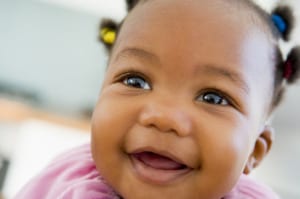 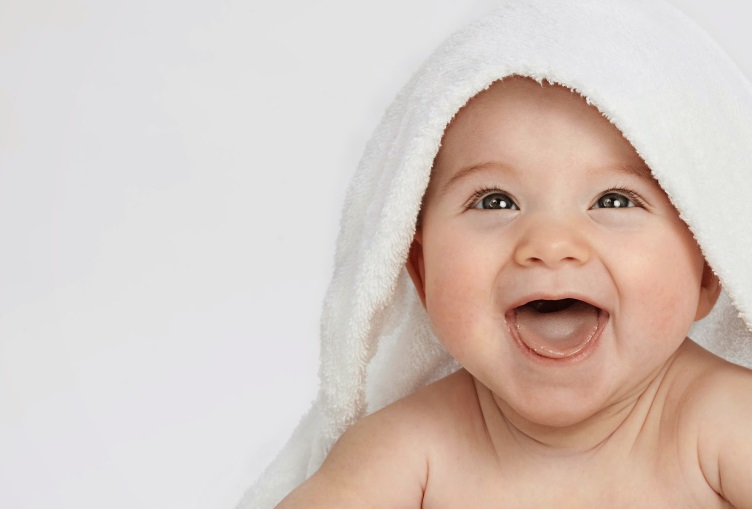 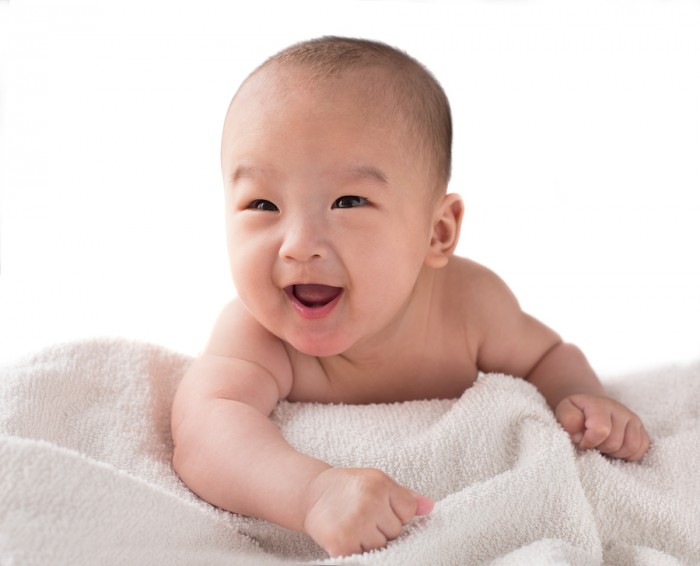 If you have any concerns about having your child immunised it is important you discuss this with a health professional such as your health visitor, practice nurse or doctor.